IB SL Physics: Error Practice Problem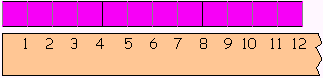 Based on the centimeter ruler and the two dark lines, find:   Start Length:    ________________ +- ___________  cm End Length:    ________________ +- ___________  cm Distance:      ________________ +- ___________  cmIf the length makes a square find its perimeter and area:Answers: 4.0 +- 0.5 cm8.0 +- 0.5 cm4.0 +- 1.0 cmPerimeter: 16.0 +- 4.0 cmArea: 16 +- 8 cm squared